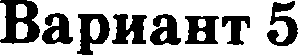 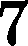 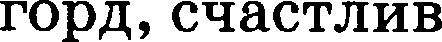 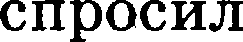 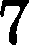 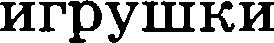 82